I have _______ points this week.  (Tally one point per item you completed this week)How could I have gotten a better score?_____________________________________________________________________________________Why am I proud of the score I have?_____________________________________________________________________________________What is a strength I possessed this week?_____________________________________________________________________________________What will I change next week?_____________________________________________________________________________________What will my affirmation be next week?___________________________________________________________________________________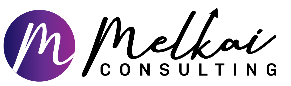 